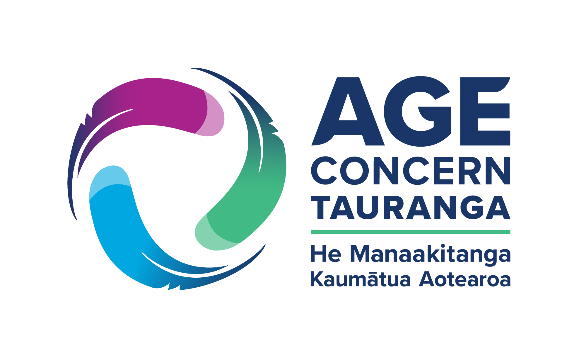 Application / Referral for Visiting Service Client Contact Details 	  First names:  ......................................................   Preferred Name:  ...............................................   Last Name:  ........................................................   Address:  ..........................................................    ...........................................................................   ...........................................................................   City & Postcode .................................................   Home Phone:  ....................................................   Cell Phone:   ......................................................   Work Phone:  ......................................................   Email:  ................................................................   Date of birth:  .....................................................  Client Individual Details Rest Home Resident:  	Yes   No ❑ 	Living Alone:  Yes ❑  	No   Residency:   NZ National            Not a NZ National            ❑ No NZ citizenship or residency Next of Kin / Emergency Contact Details Names:  ........................................................................................................................................  Day Phone:  .................................................................... Relationship: ...................................   Turn page 4-Programmes/Visiting Service/Clients/Referral-for-Visiting-Service-2022 - Copy.docx 	Page 1 of 2 Identified Hazards (please tick any identified) None 	 Animals 	 Client behaviour 	 Family of client 	  Hygiene 	 Maintenance Neighbourhood 	 Smoking  	  Other - please provide details  ....................................................................................................  Community assistance currently being received (Tick all that are relevant)  a. Home support services e.g. personal care, domestic assistance, “Meals on Wheels’, medical alarms  b. Social support services e.g. R.S.A., Senior Citizens groups  c. Informal supports e.g. family / neighbour / volunteers  d. Mobility / transport assistance e.g. taxi chits, disability parking stickers, ‘Driving Miss Daisy’  e. Iwi social services e.g. Maori services, home or marae-based support services  f. Counselling / Mental Health services e.g. psychogeriatric services, private counsellors  g. Other  ............................................................................................................................................  Issues the person is experiencing or may need assistance with (Tick all that are relevant)  a. Health e.g. physical / mental health / alcohol & drug / falls risk / self-care risk  b. Transport e.g. mobility issues, needing support with transport  c. Housing e.g. maintenance, heating, suitability, home/garden environment  d. Social Isolation e.g. loss of community connections, loneliness, change / loss / grief  e. Legal e.g. EPA, wills, advanced directives  f. Finance e.g. benefits / entitlements, gambling, financial distress  g. Other  ............................................................................................................................................   Additional information – is there anything other information we need to know?  ................................................................................................................................................................   ................................................................................................................................................................   ................................................................................................................................................................   ................................................................................................................................................................   ................................................................................................................................................................   ................................................................................................................................................................   Referrer’s Details Name:  .................................................................  	Organisation  .........................................................  Day Phone:  .........................................................  Cell Phone:  ...........................................................  Email:  ............................................................................................... Date:  ..........................................  Return Referral Form to:      AVS, Age Concern Tauranga, 177a Fraser Street, Tauranga 3112    or    Email: avstga@xtra.co.nz 4-Programmes/Visiting Service/Clients/Referral-for-Visiting-Service-2022 - Copy.docx 	Page 2 of 2 Criteria for Service Referral MUST be completed by the Referrer before submitting  Is this person 65 years+? Is this person at risk of social isolation due to having no, or very few social interactions? Is this person living in the community? Is this person able to contribute to a mutually beneficial relationship? Has the service been explained to the person? Has this person given their permission for the referral? Statistical Details Gender: 	Male / Female / LGBTQ DHB:   ......................................................  Ethnicity: 	 Pākehā (NZ European) Māori Pacific Islander European (including British) Chinese Indian Other Asian Australian North American African, Middle Eastern, Latin America Other  ................................................  